Internship Opportunity for URBEST Trainees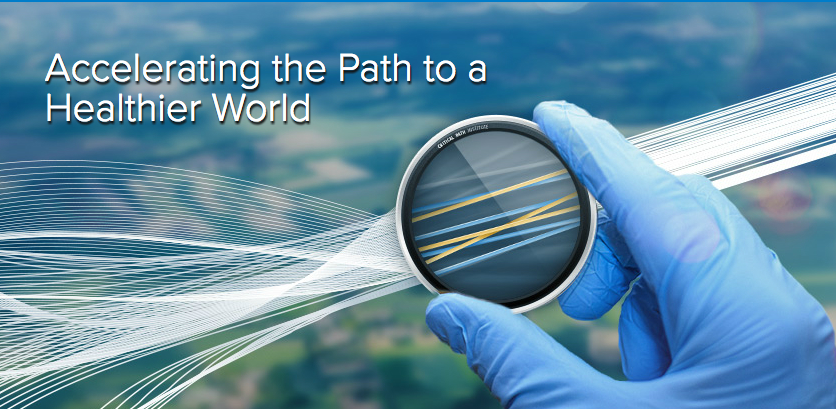 Would you like to gain a unique experience working on issues at the intersection of translational research, medical product development, science policy and regulatory science?   The Critical Path Institute (C-Path) is a global, nonprofit organization that fosters the development of new tools and standards for drug trials, accelerating regulatory qualification and medical product approval.  C-Path has a unique role as an independent party bringing together industry, academia and FDA in collaborative partnerships.  Several consortia comprise C-Path, addressing issues from Parkinson’s disease and Tuberculosis (TB) to evaluating innovative drug safety testing methods and novel quantitative drug development platforms.  Potential projects include:Working with C-Path’s Quantitative Medicine team on developing a proposal for generic “fit-for-purpose” model-informed drug development.  (Individual would have experience in clinical pharmacology/bioinformatics/modeling)Working with Critical Path to TB Drug Regimens’ Rapid Drug Susceptibility team, particularly focusing on issues of development of molecular diagnostic devices.  (Individual with expertise in genetics)Support a biomarker development strategy, working with the Predictive Safety Testing Consortium’s safety biomarker program.  (Individual with expertise in toxicology)Assist with demonstrating the utility of using wearable devices (e.g., smartphones, biosensors) in neurodegenerative disease clinical trials, potentially working with projects in Parkinson's Disease, Huntington’s Disease, Alzheimer's Disease and Multiple Sclerosis.  (Individual would have expertise in movement disorders/neuroscience/instrument development)Individuals selected would spend 1-2 weeks at C-Path (in Tucson, Arizona), and would then continue the project remotely after returning to Rochester.  Timing would be determined based on schedules of the host and trainee.  To learn more about this opportunity for URBEST trainees contact:  Scott Steele, Ph.D.URBEST Leader of Science and Technology Policy PathwayDirector, Regulatory Science ProgramsAssociate Professor, Public Health SciencesScott_Steele@URMC.Rochester.edu Additionally, to apply for this internship opportunity please fill out the URBEST internship survey at https://redcap.urmc.rochester.edu/redcap/surveys/?s=ER3NDJHF33 